CZECH SOKOL CUP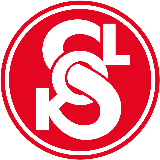 17.-18.3.2023PŘIHLÁŠKA – termín do 3.3.2023CZECH SOKOL CUP17.-18.3.2023PŘIHLÁŠKA – termín do 3.3.2023CZECH SOKOL CUP17.-18.3.2023PŘIHLÁŠKA – termín do 3.3.2023CZECH SOKOL CUP17.-18.3.2023PŘIHLÁŠKA – termín do 3.3.2023CZECH SOKOL CUP17.-18.3.2023PŘIHLÁŠKA – termín do 3.3.2023KlubPříjmení a jménoDatum narozeníKategoriePartner do čtyřhryPartner do smíšené čtyřhryKontakt:e-mail:Telefon: